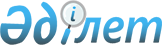 Бөкей ордасы аудандық мәслихатының 2014 жылғы 23 желтоқсандағы № 20-2 "Бөкей ордасы ауданының 2015-2017 жылдарға арналған бюджеті туралы" шешіміне өзгерістер енгізу туралы
					
			Күшін жойған
			
			
		
					Батыс Қазақстан облысы Бөкей ордасы аудандық мәслихатының 2015 жылғы 28 қазандағы № 26-1 шешімі. Батыс Қазақстан облысының Әділет департаментінде 2015 жылғы 17 қарашада № 4143 болып тіркелді. Күші жойылды - Батыс Қазақстан облысы Бөкей ордасы аудандық мәслихаттың 2016 жылғы 19 ақпандағы № 29-13 шешімімен      Ескерту. Күші жойылды - Батыс Қазақстан облысы Бөкей ордасы аудандық мәслихаттың 19.02.2016 № 29-13 шешімімен.

      РҚАО-ның ескертпесі.

      Құжаттың мәтінінде түпнұсқаның пунктуациясы мен орфографиясы сақталған.

      Қазақстан Республикасының 2008 жылғы 4 желтоқсандағы Бюджет кодексіне, Қазақстан Республикасының 2001 жылғы 23 қаңтардағы "Қазақстан Республикасындағы жергілікті мемлекеттік басқару және өзін-өзі басқару туралы" Заңына сәйкес Бөкей ордасы аудандық мәслихаты ШЕШІМ ҚАБЫЛДАДЫ:

      1. Бөкей ордасы аудандық мәслихатының 2014 жылғы 23 желтоқсандағы № 20-2 "Бөкей ордасы ауданының 2015-2017 жылдарға арналған бюджеті туралы" шешіміне (Нормативтік құқықтық актілерді мемлекеттік тіркеу тізілімінде № 3754 тіркелген, 2015 жылғы 10 ақпандағы "Орда жұлдызы" газетінде жарияланған) мынадай өзгерістер енгізілсін:

      1-тармақ мынадай редакцияда жазылсын:

      "1. 2015-2017 жылдарға арналған аудандық бюджет 1, 2 және 3 қосымшаларға сәйкес, оның ішінде 2015 жылға мынадай көлемдерде бекітілсін:

      1) кірістер – 2 255 135 мың теңге:

      салықтық түсімдер – 226 632 мың теңге;

      салықтық емес түсімдер – 1 700 мың теңге;

      негізгі капиталды сатудан түсетін түсімдер – 0 мың теңге;

      трансферттер түсімі – 2 016 378 мың теңге;

      бюджеттік кредиттерді өтеу – 10 425 мың теңге;

      2) шығындар – 2 280 353 мың теңге;

      3) таза бюджеттік кредиттеу – 44 874 мың теңге:

      бюджеттік кредиттер – 44 874 мың теңге;

      бюджеттік кредиттерді өтеу – 0 мың теңге;

      4) қаржы активтерімен операциялар бойынша сальдо – 0 мың теңге: қаржы активтерін сатып алу – 0 мың теңге;

      мемлекеттің қаржы активтерін сатудан түсетін түсімдер – 0 мың теңге;

      5) бюджет тапшылығы (профициті) – -70 092 мың теңге;

      6) бюджет тапшылығын қаржыландыру (профицитін пайдалану) – 70 092 мың теңге;

      қарыздар түсімі – 44 595 мың теңге;

      қарыздарды өтеу – 10 425 мың теңге;

      бюджет қаражатының пайдаланылатын қалдықтары – 35 922 мың теңге.";

      көрсетілген шешімнің 1-қосымшасы осы шешімнің қосымшасына сәйкес жаңа редакцияда жазылсын.

      2. Бөкей ордасы аудандық мәслихатының аппарат басшысы (А. Хайруллин) осы шешімнің әділет органдарында мемлекеттік тіркелуін, "Әділет" ақпараттық-құқықтық жүйесінде және бұқаралық ақпарат құралдарында ресми жариялануын қамтамасыз етсін.

      3. Осы шешім 2015 жылдың 1 қаңтарынан бастап қолданысқа енгізіледі.

 2015 жылға арналған аудандық бюджет            мың теңге


					© 2012. Қазақстан Республикасы Әділет министрлігінің «Қазақстан Республикасының Заңнама және құқықтық ақпарат институты» ШЖҚ РМК
				
      Сессия төрағасы

Н. Жангалиев

      Мәслихат хатшысы

Е. Таңатов
Бөкей ордасы
аудандық мәслихаттың
2015 жылғы 28 қазандағы
№ 26-1 шешіміне
қосымша
Бөкей ордасы
аудандық мәслихатының
2014 жылғы 23 желтоқсандағы № 20-2 шешіміне
1-қосымшаСанаты

Санаты

Санаты

Санаты

Санаты

Сомасы

Сыныбы

Сыныбы

Сыныбы

Сыныбы

Сомасы

Ішкі сыныбы

Ішкі сыныбы

Ішкі сыныбы

Сомасы

Ерекшелігі

Ерекшелігі

Сомасы

Атауы

Сомасы

1) Кірістер

2 255 135

1

Салықтық түсімдер

226 632

01

Табыс салығы

96 559

2

Жеке табыс салығы

96 559

03

Әлеуметтік салық

84 971

1

Әлеуметтік салық

84 971

04

Меншікке салынатын салық

42 372

1

Мүлікке салынатын салық

28 800

3

Жер салығы

950

4

Көлік құралдарына салынатын салық

11 322

5

Бірыңғай жер салығы

1 300

05

Тауарларға, жұмыстарға және қызметтерге салынатын ішкі салықтар

2 130

2

Акциздер

480

3

Табиғи және басқа да ресурстарды пайдаланғаны үшін түсетін түсімдер

250

4

Кәсіпкерлік және кәсіби қызметті жүргізгені үшін алынатын алымдар

1 400

08

Заңдық маңызы бар әрекеттерді жасағаны және (немесе) оған уәкілеттігі бар мемлекеттік органдар немесе лауазымды адамдар құжаттар бергені үшін алынатын міндетті төлемдер

600

1

Мемлекеттік баж

600

2

Салықтық емес түсімдер

1 700

01

Мемлекет меншіктен түсетін кірістер

1 200

5

Мемлекет меншігіндегі мүлікті жалға беруден түсетін кірістер

1 200

06

Басқа да салықтық емес түсімдер

500

1

Басқа да салықтық емес түсімдер

500

4

Трансферттердің түсімдері

2 016 378

02

Мемлекеттік басқарудың жоғары тұрған органдарынан түсетін трансферттер

2 016 378

2

Облыстық бюджеттен түсетін трансферттер

2 016 378

 5

Бюджеттік кредиттерді өтеу

10 425

 01

Бюджеттік кредиттерді өтеу

10 425

1

Мемлекеттік бюджеттен берілген бюджеттік кредиттерді өтеу

10 425

Функционалдық топ

Функционалдық топ

Функционалдық топ

Функционалдық топ

Функционалдық топ

Сомасы

Функционалдық кіші топ

Функционалдық кіші топ

Функционалдық кіші топ

Функционалдық кіші топ

Сомасы

Бюджеттік бағдарламалардың әкімшісі

Бюджеттік бағдарламалардың әкімшісі

Бюджеттік бағдарламалардың әкімшісі

Сомасы

Бюджеттік бағдарлама

Бюджеттік бағдарлама

Сомасы

Атауы

Сомасы

2) Шығындар

2 280 353 

01

Жалпы сипаттағы мемлекеттік қызметтер 

227 905

1

Мемлекеттік басқарудың жалпы функцияларын орындайтын өкілді, атқарушы және басқа органдар

168 267

112

Аудан (облыстық маңызы бар қала) мәслихатының аппараты

12 574

001

Аудан (облыстық маңызы бар қала) мәслихатының қызметін қамтамасыз ету жөніндегі қызметтер

12 119

003

Мемлекеттік органның күрделі шығыстары

455

122

Аудан (облыстық маңызы бар қала) әкімінің аппараты

63 077

001

Аудан (облыстық маңызы бар қала) әкімінің қызметін қамтамасыз ету жөніндегі қызметтер

57 677

003

Мемлекеттік органның күрделі шығыстары

5 400

123

Қаладағы аудан, аудандық маңызы бар қала, кент, ауыл, ауылдық округ әкімінің аппараты

92 616

001

Қаладағы аудан, аудандық маңызы бар қала, кент, ауыл, ауылдық округ әкімінің қызметін қамтамасыз ету жөніндегі қызметтер

92 616

2

Қаржылық қызмет

316

459

Ауданның (облыстық маңызы бар қаланың) экономика және қаржы бөлімі

316

003

Салық салу мақсатында мүлікті бағалауды жүргізу

316

9

Жалпы сипаттағы өзге де мемлекеттік қызметтер

59 322

458

Ауданның (облыстық маңызы бар қаланың) тұрғын үй-коммуналдық шаруашылығы, жолаушылар көлігі және автомобиль жолдары бөлімі

40 285

001

Жергілікті деңгейде тұрғын үй-коммуналдық шаруашылығы, жолаушылар көлігі және автомобиль жолдары саласындағы мемлекеттік саясатты іске асыру жөніндегі қызметтер

14 801

013

Мемлекеттік органның күрделі шығыстары

25 484

459

Ауданның (облыстық маңызы бар қаланың) экономика және қаржы бөлімі

19 037

001

Ауданның (облыстық маңызы бар қаланың) экономикалық саясаттың қалыптастыру мен дамыту, мемлекеттік жоспарлау, бюджеттік атқару және коммуналдық меншігін басқару саласындағы мемлекеттік саясатты іске асыру жөніндегі қызметтер 

18 580

015

Мемлекеттік органның күрделі шығыстары

457

02

Қорғаныс

4 509

1

Әскери мұқтаждар

4 209

122

Аудан (облыстық маңызы бар қала) әкімінің аппараты

4 209

005

Жалпыға бірдей әскери міндетті атқару шеңберіндегі іс-шаралар

4 209

2

Төтенше жағдайлар жөніндегі жұмыстарды ұйымдастыру

300 

122

Аудан (облыстық маңызы бар қала) әкімінің аппараты

300

006

Аудан (облыстық маңызы бар қала) ауқымындағы төтенше жағдайлардың алдын алу және оларды жою

300

04

Білім беру

1 381 271 

1

Мектепке дейінгі тәрбие және оқыту

124 031

464

Ауданның (облыстық маңызы бар қаланың) білім бөлімі

124 031

009

Мектепке дейінгі тәрбие мен оқыту ұйымдарының қызметін қамтамасыз ету

63 994

040

Мектепке дейінгі білім беру ұйымдарында мемлекеттік білім беру тапсырысын іске асыруға

60 037

2

Бастауыш, негізгі орта және жалпы орта білім беру

1 195 823

457

Ауданның (облыстық маңызы бар қаланың) мәдениет, тілдерді дамыту, дене шынықтыру және спорт бөлімі

21 594

017

Балалар мен жасөспірімдерге спорт бойынша қосымша білім беру

21 594

464

Ауданның (облыстық маңызы бар қаланың) білім бөлімі

1 174 229

003

Жалпы білім беру

1 091 717

006

Балаларға қосымша білім беру 

82 512

9

Білім беру саласындағы өзге де қызметтер

61 417

464

Ауданның (облыстық маңызы бар қаланың) білім бөлімі

61 417

001

Жергілікті деңгейде білім беру саласындағы мемлекеттік саясатты іске асыру жөніндегі қызметтер

9 819

005

Ауданның (облыстық маңызы бар қаланың) мемлекеттік білім беру мекемелер үшін оқулықтар мен оқу-әдістемелік кешендерді сатып алу және жеткізу

19 325

007

Аудандық (қалалалық) ауқымдағы мектеп олимпиадаларын және мектептен тыс іс-шараларды өткізу

772

015

Жетім баланы (жетім балаларды) және ата-аналарының қамқорынсыз қалған баланы (балаларды) күтіп-ұстауға қамқоршыларға (қорғаншыларға) ай сайынға ақшалай қаражат төлемі

4 346

029

Балалар мен жасөспірімдердің психикалық денсаулығын зерттеу және халыққа психологиялық-медициналық-педагогикалық консультациялық көмек көрсету

11 739

067

Ведомстволық бағыныстағы мемлекеттік мекемелерінің және ұйымдарының күрделі шығыстары

15 416 

06

Әлеуметтік көмек және әлеуметтік қамсыздандыру

164 453

2

Әлеуметтік көмек

145 113

451

Ауданның (облыстық маңызы бар қаланың) жұмыспен қамту және әлеуметтік бағдарламалар бөлімі

145 113

002

Жұмыспен қамту бағдарламасы

36 988

005

Мемлекеттік атаулы әлеуметтік көмек

16 381

006

Тұрғын үйге көмек көрсету

260

007

Жергілікті өкілетті органдардың шешімі бойынша мұқтаж азаматтардың жекелеген топтарына әлеуметтік көмек

30 290

010

Үйден тәрбиеленіп оқытылатын мүгедек балаларды материалдық қамтамасыз ету

1 158

014

Мұқтаж азаматтарға үйде әлеуметтік көмек көрсету

14 505

016

18 жасқа дейінгі балаларға мемлекеттік жәрдемақылар

34 065

017

Мүгедектерді оңалту жеке бағдарламасына сәйкес, мұқтаж мүгедектерді міндетті гигиеналық құралдармен және ымдау тілі мамандарының қызмет көрсетуін, жеке көмекшілермен қамтамасыз ету 

6 786

052

Ұлы Отан соғысындағы Жеңістің жетпіс жылдығына арналған іс-шараларды өткізу

4 680

9

Әлеуметтік көмек және әлеуметтік қамтамасыз ету салаларындағы өзге де қызметтер

19 340

451

Аудан (облыстық маңызы бар қаланың) жұмыспен қамту және әлеуметтік бағдарламалар бөлімі

19 091

001

Жергілікті деңгейде халық үшін әлеуметтік бағдарламаларды жұмыспен қамтуды қамтамасыз етуді іске асыру саласындағы мемлекеттік саясатты іске асыру жөніндегі қызметтер 

17 581

011

Жәрдемақыларды және басқа да әлеуметтік төлемдерді есептеу, төлеу мен жеткізу бойынша қызметтерге ақы төлеу

1 510

458

Ауданның (облыстық маңызы бар қаланың) тұрғын үй-коммуналдық шаруашылығы, жолаушылар көлігі және автомобиль жолдары бөлімі

249

050

Мүгедектердің құқықтарын қамтамасыз ету және өмір сүру сапасын жақсарту жөніндегі іс-шаралар жоспарын іске асыру

249

07

Тұрғын үй-коммуналдық шаруашылық

135 074

1

Тұрғын үй шаруашылығы

77 487

464

Ауданның (облыстық маңызы бар қаланың) білім бөлімі

69 487

026

Жұмыспен қамту 2020 жол картасы бойынша қалаларды және ауылдық елді мекендерді дамыту шеңберінде объектілерді жөндеу

69 487

466

Ауданның (облыстық маңызы бар қаланың) сәулет, қала құрылысы және құрылыс бөлімі

8 000

004

 Инженерлік коммуникациялық инфрақұрылымды жобалау, дамыту, жайластыру және (немесе) сатып алу 

8 000

2

Коммуналдық шаруашылық

29 626

123

Қаладағы аудан, аудандық маңызы бар қала, кент, ауыл, ауылдық округ әкімінің аппараты

1 500

014

Елді мекендерді сумен жабдықтауды ұйымдастыру

1 500

466

Ауданның (облыстық маңызы бар қаланың) сәулет, қала құрылысы және құрылыс бөлімі

28 126

006

Сумен жабдықтау және су бұру жүйесін дамыту 

28 126

3

Елді-мекендерді абаттандыру

27 961

123

Қаладағы аудан, аудандық маңызы бар қала, кент, ауыл, ауылдық округ әкімінің аппараты

27 961

008

Елді мекендердегі көшелерді жарықтандыру

12 663

009

Елді мекендердің санитариясын қамтамасыз ету

5 267 

011

Елді мекендерді абаттандыру мен көгалдандыру

10 031

08

Мәдениет, спорт, туризм және ақпараттық кеңістік

192 476

1

Мәдениет саласындағы қызмет

97 262

457

Ауданның (облыстық маңызы бар қаланың) мәдениет, тілдерді дамыту, дене шынықтыру және спорт бөлімі

97 262

003

Мәдени-демалыс жұмысын қолдау

97 262

2

Спорт

6 609

457

Ауданның (облыстық маңызы бар қаланың) мәдениет, тілдерді дамыту, дене шынықтыру және спорт бөлімі

6 609

009

Аудандық (облыстық маңызы бар қалалық) деңгейде спорттық жарыстар өткізу

3 463

010

Әртүрлі спорт түрлері бойынша аудан (облыстық маңызы бар қала) құрама командаларының мүшелерін дайындау және олардың облыстық спорт жарыстарына қатысуы

3 146

3

Ақпараттық кеңістік

64 029

456

Ауданның (облыстық маңызы бар қаланың) ішкі саясат бөлімі

10 426

002

Мемлекеттік ақпараттық саясат жүргізу жөніндегі қызметтер

10 426

457

Ауданның (облыстық маңызы бар қаланың) мәдениет, тілдерді дамыту, дене шынықтыру және спорт бөлімі

53 603

006

Аудандық (қалалық) кітапханалардың жұмыс істеуі

53 603

9

Мәдениет, спорт, туризм және ақпараттық кеңістікті ұйымдастыру жөніндегі өзге де қызметтер

24 576

456

Ауданның (облыстық маңызы бар қаланың) ішкі саясат бөлімі

14 734

001

Жергілікті деңгейде ақпарат, мемлекеттілікті нығайту және азаматтардың әлеуметтік сенімділігін қалыптастыру саласында мемлекеттік саясатты іске асыру жөніндегі қызметтер

11 194

003

Жастар саясаты саласында іс-шараларды іске асыру

3 540

457

Ауданның (облыстық маңызы бар қаланың) мәдениет, тілдерді дамыту, дене шынықтыру және спорт бөлімі

9 842

001

Жергілікті деңгейде мәдениет, тілдерді дамыту, дене шынықтыру және спорт саласында мемлекеттік саясатты іске асыру жөніндегі қызметтер

9 842

10

Ауыл, су, орман, балық шаруашылығы, ерекше қорғалатын табиғи аумақтар, қоршаған ортаны және жануарлар дүниесін қорғау, жер қатынастары

127 449

1

Ауыл шаруашылығы

58 554

459

Ауданның (облыстық маңызы бар қаланың) экономика және қаржы бөлімі

9 562

099

Мамандардың әлеуметтік көмек көрсетуі жөніндегі шараларды іске асыру

9 562

462

Ауданның (облыстық маңызы бар қаланың) ауыл шаруашылығы бөлімі

10 350

001

Жергілікті деңгейде ауыл шаруашылығы саласындағы мемлекеттік саясатты іске асыру жөніндегі қызметтер

10 284

006

Мемлекеттік органның күрделі шығыстары

66

473

Ауданның (облыстық маңызы бар қаланың) ветеринария бөлімі

38 642

001

Жергілікті деңгейде ветеринария саласындағы мемлекеттік саясатты іске асыру жөніндегі қызметтер

4 488

006

Ауру жануарларды санитарлық союды ұйымдастыру

5 200

008

Алып қойылатын және жойылатын ауру жануарлардың, жануарлардан алынатын өнімдер мен шикізаттың құнын иелеріне өтеу

28 954

6

Жер қатынастары

6 386

463

Ауданның (облыстық маңызы бар қаланың) жер қатынастары бөлімі

6 386

001

Аудан (облыстық маңызы бар қала) аумағында жер қатынастарын реттеу саласындағы мемлекеттік саясатты іске асыру жөніндегі қызметтер

6 386

9

Ауыл, су, орман, балық шаруашылығы, қоршаған ортаны қорғау және жер қатынастары саласындағы басқа да қызметтер

62 509

473

Ауданның (облыстық маңызы бар қаланың) ветеринария бөлімі

62 509

011

Эпизоотияға қарсы іс-шаралар жүргізу

62 509

11

Өнеркәсіп, сәулет, қала құрылысы және құрылыс қызметі

14 674

2

Сәулет, қала құрылысы және құрылыс қызметі

14 674

466

Ауданның (облыстық маңызы бар қаланың) сәулет, қала құрылысы және құрылыс бөлімі

14 674

001

Құрылыс, облыс қалаларының, аудандарының және елді мекендерінің сәулеттік бейнесін жақсарту саласындағы мемлекеттік саясатты іске асыру және ауданның (облыстық маңызы бар қаланың) аумағын оңтайла және тиімді қала құрылыстық игеруді қамтамасыз ету жөніндегі қызметтер 

7 709

013

Аудан аумағында қала құрылысын дамытудың кешенді схемаларын, аудандық (облыстық) маңызы бар қалалардың, кенттердің және өзге де ауылдық елді мекендердің бас жоспарларын әзірлеу

6 965

12

Көлік және коммуникация 

7 560

1

Автомобиль көлігі

7 560

458

Ауданның (облыстық маңызы бар қаланың) тұрғын үй-коммуналдық шаруашылығы, жолаушылар көлігі және автомобиль жолдары бөлімі

7 560

023

Автомобиль жолдарының жұмыс істеуін қамтамасыз ету

7 560

13

Басқалар

24 655

3

Кәсіпкерлік қызметті қолдау және бәсекелестікті қорғау

6 762

469

Ауданның (облыстық маңызы бар қаланың) кәсіпкерлік бөлімі

6 762

001

Жергілікті деңгейде кәсіпкерлікті дамыту саласындағы мемлекеттік саясатты іске асыру жөніндегі қызметтер

6 762

9

Басқалар

17 893

123

Қаладағы аудан, аудандық маңызы бар қала, кент, ауыл, ауылдық округ әкімінің аппараты

14 653

040

"Өңірлерді дамыту" Бағдарламасы шеңберінде өңірлерді экономикалық дамытуға жәрдемдесу бойынша шараларды іске асыру

14 653

459

Ауданның (облыстық маңызы бар қаланың) экономика және қаржы бөлімі

3 240

012

Ауданның (облыстық маңызы бар қаланың) жергілікті атқарушы органының резерві 

3 240

14

Борышқа қызмет көрсету

15

1

Борышқа қызмет көрсету

15

459

Ауданның (облыстық маңызы бар қаланың) экономика және қаржы бөлімі

15

021

Жергілікті атқарушы органдардың облыстық бюджеттен қарыздар бойынша сыйақылар мен өзге де төлемдерді төлеу бойынша борышына қызмет көрсету 

15

15

Трансферттер

312

1

Трансферттер

312

459

Ауданның (облыстық маңызы бар қаланың) экономика және қаржы бөлімі

312

006

Нысаналы пайдаланылмаған (толық пайдаланылмаған) трансферттерді қайтару

 199

016

Нысаналы мақсатқа сай пайдаланылмаған нысаналы трансферттерді қайтару

113

3) Таза бюджеттік кредиттеу

44 874

Бюджеттік кредиттер

44 874

10

Ауыл, су, орман, балық шаруашылығы, ерекше қорғалатын табиғи аумақтар, қоршаған ортаны және жануарлар дүниесін қорғау, жер қатынастары

44 874

1

Ауыл шаруашылығы

44 874

459

Ауданның (облыстық маңызы бар қаланың) экономика және қаржы бөлімі

44 874

018

Мамандарды әлеуметтік қолдау шараларын іске асыруға берілетін бюджеттік кредиттер

44 874

5) Бюджет тапшылығы (профицит)

-70 092

6) Бюджет тапшылығын қаржыландыру (профицитін пайдалану)

70 092

Санаты

Санаты

Санаты

Санаты

Санаты

Сомасы

Сыныбы

Сыныбы

Сыныбы

Сыныбы

Сомасы

Ішкі сыныбы

Ішкі сыныбы

Ішкі сыныбы

Сомасы

Ерекшелігі

Ерекшелігі

Сомасы

Атауы

Сомасы

7

Қарыздар түсімі

44 595

01

Мемлекеттік ішкі қарыздар

44 595

2

Қарыз алу келсім шарттары

44 595

Функционалдық топ

Функционалдық топ

Функционалдық топ

Функционалдық топ

Функционалдық топ

Сомасы

Функционалдық кіші топ

Функционалдық кіші топ

Функционалдық кіші топ

Функционалдық кіші топ

Сомасы

Бюджеттік бағдарламалардың әкімшісі

Бюджеттік бағдарламалардың әкімшісі

Бюджеттік бағдарламалардың әкімшісі

Сомасы

Бюджеттік бағдарлама

Бюджеттік бағдарлама

Сомасы

Атауы

Сомасы

16

Қарыздарды өтеу

10 425

01

Қарыздарды өтеу

10 425

459

Ауданның (облыстық маңызы бар қаланың) экономика және қаржы бөлімі

10 425

005

Жергілікті атқарушы органның жоғары тұрған бюджет алдындағы борышын өтеу

10 425

Санаты

Санаты

Санаты

Санаты

Санаты

Сомасы

Сыныбы

Сыныбы

Сыныбы

Сыныбы

Сомасы

Ішкі сыныбы

Ішкі сыныбы

Ішкі сыныбы

Сомасы

Ерекшелігі

Ерекшелігі

Сомасы

Ерекшелігі

Сомасы

8

Бюджет қаражатының пайдаланылатын қалдықтары

35 922

01

Бюджет қаражаты қалдықтары

35 922

1

Бюджет қаражатының бос қалдықтары

35 922

01

Бюджет қаражатының бос қалдықтары

35 922

